Medicine Hat Ringette Association 
Executive Meeting Minutes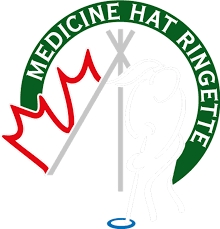 Monday, April 19, 2020– 6:30 pm  
Zoom due to CovidExecutive In attendance: Elisha Ammann, Bryan Petersen, Jay Pinnell, Rebecca Jackiw, David Yip, Donnel Provost, and Jason TindallCoordinators in attendance: Kelley Hudson, Noelle BeckerMembers in Attendance: Jenny WrightMeeting called to order- 6:36pm by Jay Pinnell Welcome to all executive and any members in attendance- Jay PinnellNo new members in attendanceMotion to approve agenda- Motion Made by Jason Tindall and seconded by Jay Pinnell, motion carried.Motion to adopt the minutes from March 15, 2021- Motion made by Elisha Amman and seconded by Jason Tindall, motion carried.Update from the city-Jason TindallEvery April they ask for what we need for September ice so Jason Tindall let them know about needing ice for UAA and Evaluations for 3 weeks that monthOnly 4 rinks, it will be tight for ice this season, MHRA hoping to utilize Kinplex 1, FLC and the Hockey Hounds and if they will let us avoid Kinplex 2 for gamesMoose is closed indefinitely-it needs too many updates Volunteer commitment policy needs to be updated due to Ramp not having dibs- Jay Pinnell and Rebecca JackiwRebecca Jackiw got an email from Kelley Hudson as she reported that our policy currently is geared towards using Sports engine and DibsKelley Hudson is trying to understand the terminology as the policy was written for DIBSKelley Hudson encouraged creating a generic policy moving forward and maybe don’t make it as per website MHRA is using at the time, therefore we will not         Switching from Sports Engine (DIBS) to RAMP This will be tabled for the May meeting and the new executive can work on thisNew website-Kelley Hudson Website Domain-discussion on what to make it switching over from Sports Engine to RAMPWe are waiting on getting the codes to switch over website from Bill Haney, Jay Pinnell and Bryan Petersen are currently working on thisTabled and will need to be discussed at the next meetingOnline registration-Kelley Hudson Setting up the 2021-2022 registration season-Kelley HudsonKelley Hudson needs information in order to set up the 2021-2022 season. Jay Pinnell and Elisha Ammann both suggested for new executive to take this on.                       Jay Pinnell touched on the meeting that RAB had and discussed the $61 fee to RAB-do we do this now or wait for new board and Elisha Ammann again said we wait for new Executive.Registration opens for May 1st. or typically does and that is why Kelley was wanting some of this information. Kelley wants to be done May 1st. The new registrar will need to work on this and decide how to proceed. Jay Pinnell offered to assist with it if needed moving forward. Some discussion was had around not rushing to set things up this early with so many unknown factors with Covid. It was agreed that we will table registration set up and discussion for the next executive meeting with the new executive AGM Discussion and Prep-Jay Pinnell and Rebecca JackiwScholarships to hand out at the AGM-Jay Pinnell plans to handle it if Brandi Martin cannot Donnel Provost asked if there was any interest with any positions-Jay Pinnell had luck with a possible treasurer, nothing elseElisha Ammann planned to advertise a few more times in order to generate interest in positions and new faces on the boardRebecca Jackiw needs to resend the package to ALL members as she just did current registered players, she planned to do this after the meetingOpen FloorJay Pinnell made a motion to allow Bryan Petersen to be nominated for an Executive position at the 2021 AGM and doing so we are waving section 111 of our policies. Seconded by Rebecca Jackiw, all in favour, motion passed. Jay Pinnell made a motion to vote in the Budget for 2021-2022 season that was discussed at the April 14, 2021 meeting, seconded by Jason Tindall, all in favour, motion passed. Discussion Around emailing the whole membership instead of just current season registered. Kelley Hudson mentioned that there would be no way to do this from RAMP, so we will need to figure out a way moving forward. Tabled for next meeting. Motion to adjourn the meeting- 7:36pm by Jay Pinnell and seconded by Elisha Ammann, meeting adjourned. Next executive Meeting: Monday, May 17, 2021 @ 6:30 p.m. via Zoom (New Executive 1st meeting to attend for the upcoming season)